APPLICATION FOR ASSOCIATE MEMBERSHIP
ELIGIBILITY REQUIREMENTS AND DUES SCHEDULEAny individual, firm, corporation or business entity in any form, with representation in the NTMA North Texas Chapter territory, regularly engaged in the business of service or sales to Regular Members of the NTMA North Texas Chapter, are eligible to become an Associate Member.I understand that my membership is on an annual basis and automatically renews from year-to-year. Members may resign at any time by submitting written notice to the NTMA North Texas Chapter and are liabile for dues amounts owed through resignation date. NTMA North Texas Chapter Associate Membership Annual Dues $500.00Association Dues & Sponsorships May Not Be Deducted as a Charitable Expense
But May be Deducted as a Business Expense According to the IRS.
Your Remittance Authorizes the NTMA North Texas Chapter Continual Use of Company Logos 
on its Website and Printed Materials Without Specific Written Permission
For the Sole Purposes of Identification, Promotion and Membership with the NTMA.Make Check Payable to “NTMA North Texas Chapter”	        Remit To: NTMA North Texas Chapter
C/O Data Matique2110 Sherwin StGarland, TX 75041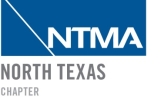 NTMA North Texas Chapter
C/O Data Matique2110 Sherwin StGarland, TX 75041NTXChapter_NTMA@gmail.com www.NTMANorthTexas.org Company Name:Company Street Address:City/State/Zip Code:Telephone Number:Fax Number:Company Representative:Email Address:Website:We Service and/or Sell The Following:Other Specialties We Perform:Authorized Signature/Date: